Cycle 2.1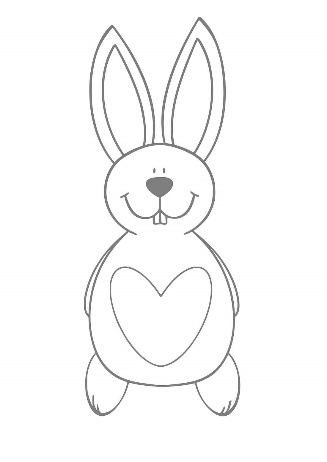 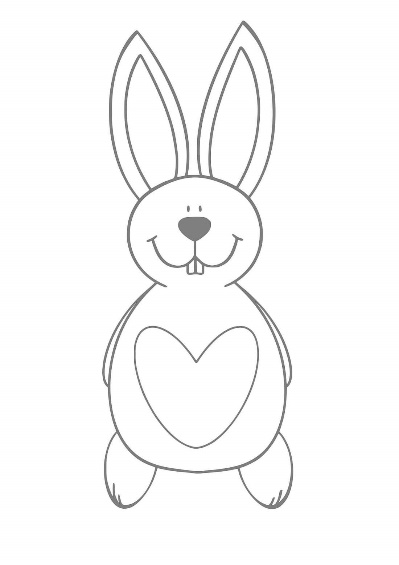 Lundi 04.MatinFrounertAprès-midiAtelier cuisineMardi 05.MatinForêtAprès-midiMacraméMercredi 06.MatinExcursionLuxembourg ville  (11-16:30)Après-midiJeudi 07.MatinAtelier constructionAprès-midiBricolageVendredi 08.MatinAir de jeuxAprès-midi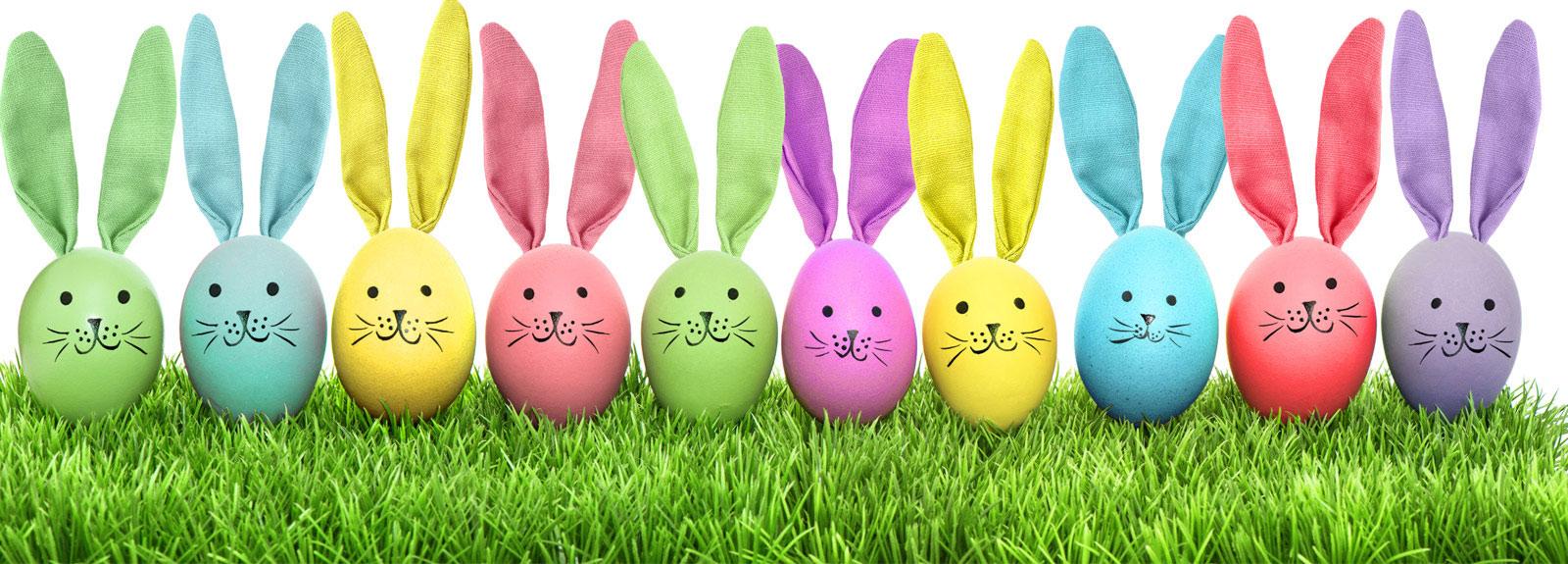 Bricolage / PeintureLundi 11.MatinWoobierg + GrilladeAprès-midiAtelier DanceMardi 12.MatinPâte à selAprès-midiAir de jeuxMercredi 13.MatinAtelier ‘’Indiana Jos’’Après-midiColorer les oeufsJeudi 14.MatinExcursionEifelpark Gondorf  (9:00-17:00)Après-midiVendredi 15.MatinChasse aux oeufsAprès-midiAtelier bricolage